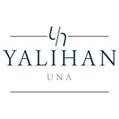 Yalıhan Una Otel 07410 Avsallar/AlanyaTel: +90 242 5171010  Fax:: +90 242 5171044www.yalihan.com.tr   una@yalihan.com.tr____________________________________________________________________________22 km to Alanya, 108 km to Antalya Airport –168 rooms, all of them with fantastic sea view – In the rooms: telephone, balcony, shower, air conditioner, minibar, television, hairdryer, tea and coffee setup – Indoor and outdoor restaurant – A la carte restaurant – Meeting room – Television room – mediterrace bar – Sunset Beach bar, Swimming pool, Private sandy beach – Water sports (for charge) – Beach volleyball, Beach football, Table tennis , Fitness room, Billiard, Dart – Children’s playground – Mini Market, hairdresser and SPA.DETAILS ABOUT OUR ALL INCLUSIVE SYSTEMOPEN BUFFETBREAKFAST			07:30 – 10:00LATE BREAKFAST		10:00 – 10:30SNACKS			11:00 – 18:00LUNCH				12:30 – 14:00PATISSERIE			11:00 – 17:00DINNER			19:00 – 21:00ALL NON-ALCOHOLIC AND ALKOHOLIC LOCAL BEVERAGES: .OFFERS FOR FREEFITNESS ROOM, JACCOUZI, TABLE TENNIS, PLAYSTATION 3, DART, BILLIARD, BOCCIA, BEACH VOLLEYBALL, BICYCLE, SWIMMING SET (GOGGLES), ANIMATION PROGRAM (1-2 TIMES A WEEK), WIRELESS LAN, SUNSHADES, SUNBEDS, MATS, TOWELS, OTTOMAN AND FISH A LA CARTE RESTAURANT, CINEMA, ICE CREAM(12:30 – 21:00), MINIBAR(SOFT DRINKS ONLY AT CHECK IN).OFFERS FOR CHARGEROOM SERVICE,TELEPHONE, HAMMAM(WITH RESERVATION), LAUNDRY, CHAMPAGNE, IMPORTED ALCOHOLIC BEVERAGES, FRESH FRUIT JUICES, COCKTAILS, DOCTOR, SPA, MASSAGE, HAIRDRESSER, WATER SPORTS, ALL BEVERAGES BETWEEN 24:00 – 10:00 HRS.Note: Our facility is not suitable for disabled guests.